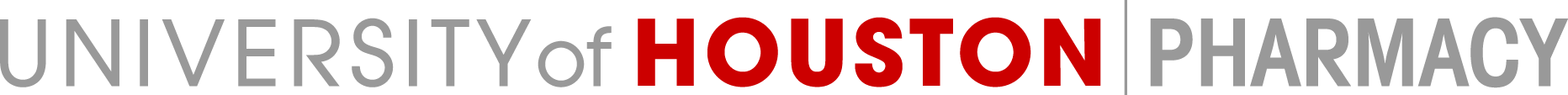 student activity petition formExam and Assignment Make-up RequestRequesting Travel Scholarship:  Yes     No                           Type of conference:  Virtual    In-person DO NOT WRITE BELOW THIS LINEThis form is available on the College of Pharmacy webpage: https://www.uh.edu/pharmacy/about-us/policies-and-procedures/Complete form and have faculty sponsor sign and date form prior to obtaining signatures of instructors. Submit the completed form to the Program Coordinator Health 2, Rm 3044 or via studenttravel@uh.edu prior to your departure. Signing this form indicates that the student understands that the student is responsible for all work (assignments, exams, quizzes, skills program, etc.) missed as a result of an absence. Please submit proof of attendance to a professional meeting to your Student Organization Advisor.Name:Email:Phone:Classification:Reason for Absence:Name of conference: Reason for Absence:Location of conference Reason for Absence:Date requesting FROM         and TO     Exam/Class AssignmentMake-up DatesProfessor Signature & DateStudent Signature:                                                                                   Date   Faculty Sponsor Signature:                                                                                     DateEvent Coordinator’s Signature:                                                                          Date    Dean/Director Signature:                                                                           Date   